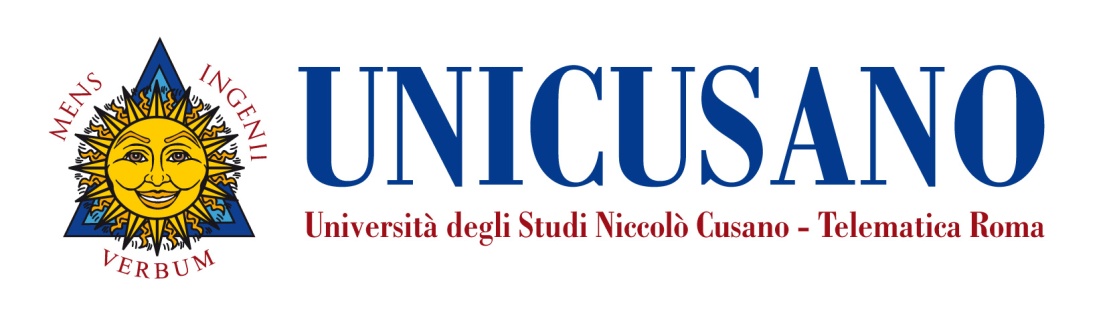 InsegnamentoScienza Politica (Corso Monografico)Livello e corso di studioLaurea in Scienze politiche e delle Relazioni internazionale (LM-52)Settore scientifico disciplinare (SSD)SPS/04Anno di corsoIIAnno accademico2020-2021Numero totale di crediti9PropedeuticitàNessunaDocenteRoberto De RosaFacoltà: Scienze PoliticheNickname: derosa.robertoEmail: roberto.derosa@unicusano.it Orario di ricevimento: per le video-conferenze consultare il calendario alla seguente pagina del sito Unicusano.it https://www.unicusano.it/calendario-lezioni-in-presenza/calendario-area-politologica .Per il video-ricevimento giornaliero, visionare il calendario presente nella sezione avvisi del corso.PresentazioneIl corso si propone di fornire gli elementi essenziali per comprendere e analizzare i processi fondamentali che caratterizzano la produzione e la messa in opera delle politiche pubbliche al fine di conseguire le conoscenze fondamentali e le competenze utili a determinare i programmi decisionali che caratterizzano la produzione di politiche pubbliche. Partendo dalle origini dell’approccio di policy analysis e dalla sua relativa diversità e autonomia dalla scienza politica, si arriverà a considerare la metodologia e le teorie di analisi delle politiche pubbliche come cruciali per lo studio dell’intero processo politico.Al fine di permettere una buona assimilazione dei concetti da parte degli studenti tutte le parti teoriche del corso saranno sempre accompagnate dall’esame di diverse ricerche empiriche, ricavate dalla letteratura di riferimento.Le e-tivity   associate al corso hanno lo scopo di sviluppare le competenze necessarie a interpretare e analizzare la realtà politica contemporanea nei suoi aspetti tecnici e sistemici. Obiettivi formativiIl corso di Scienza Politica C.M. ha i seguenti obiettivi formativi:Illustrare e definire gli approcci base della Policy Analisys.Definire e illustrare i principali attori del processo di policy e gli strumenti a loro disposizioneIllustrare gli aspetti dinamici connessi al processo di Policy e all’approccio del policy cycle. Illustrare le singole fasi del Policy Cycle: dalla creazione dell’Agenda alla Valutazione Illustrare i diversi stili decisionali e i meccanismi che presiedono il policy design e il policy change.PrerequisitiLa frequenza al corso non richiede il superamento di propedeuticità Tuttavia si ritiene è utile la conoscenza dei concetti fondamentali della Scienza Politica o anche della Sociologia dei fenomeni politici qualora già studiati nel corso di laurea triennale. Al riguardo, si consiglia di rivedere tali nozioni, laddove lontane nel tempo.Risultati di apprendimento attesi-  Conoscenza e capacità di comprensione (knowledge  and  understanding):  Lo  studente  dovrà possedere una buona conoscenza degli argomenti trattati durante il corso ed essere in grado di utilizzare consapevolmente gli strumenti acquisiti. In particolare: conoscere le teorie utilizzabili nell'analisi delle politiche pubbliche, le categorie di attori e di strumenti impiegabili; conoscere le fasi delle politiche e le loro caratteristiche; aver acquisito una conoscenza approfondita dei modelli e delle categorie di analisi delle decisioni; applicare gli strumenti concettuali e analitici a specifiche politiche quali la politica ambientale.- Capacità di applicare conoscenza e comprensione (applying knowledge and understanding): Lo studente deve dimostrare di saper applicare con competenza professionale i temi oggetto del corso   con riferimento alla policy analisys; identificare potenziali connessioni fra le varie fasi del ciclo di policy e l’analisi di casi concreti nella loro applicazione nelle prassi politica, sviluppando le competenze proprie di un profilo di analista delle public policy.- Autonomia di giudizio (making judgements): Lo studente dovrà essere in grado di applicare le conoscenze acquisite per sviluppare analisi quanto più possibili originali ed essere in grado di elaborare i dati analitici per la definizione dello scenario/contesto/clima sistemico o specifico.- Abilità comunicative (communication skills): Lo studente dovrà acquisire un adeguato lessico disciplinare ed essere capace di articolarlo secondo diversi canali comunicativi, considerando l'esigenza di saper comunicare in modo chiaro e approfondito con specialisti del campo ma anche di potersi rivolgere con efficacia a non specialisti del settore.- Capacità di apprendimento (learning skills): Lo studente deve essere in grado di applicare nel suo insieme le conoscenze e competenze acquisite con la frequenza del corso e di integrarlo con gli insegnamenti offerti da altri insegnamenti del Corso di Studi, nonché quelle competenze metodologiche che consentano loro di affrontare autonomamente nuovi percorsi di apprendimento nel campo della Scienza Politica.Organizzazione dell’insegnamentoIl corso è sviluppato attraverso le lezioni preregistrate audio-video che compongono, insieme a slide e dispense, i materiali di studio disponibili in piattaforma. Sono poi proposti dei test di autovalutazione, di tipo asincrono, che corredano le lezioni preregistrate e consentono agli studenti di accertare sia la comprensione, sia il grado di conoscenza acquisita dei contenuti di ognuna delle lezioni. La didattica interattiva è svolta nel forum della “classe virtuale” e comprende 3 e-tivity (che saranno valutate in sede di esame) che applicano le conoscenze acquisite nelle lezioni di teoria e sono mirate all’articolazione dei concetti, all’analisi e interpretazione di brani scelti riguardanti le tematiche trattate al fine di stimolare e testare l’applicazione delle conoscenze, l’autonomia di giudizio, le capacità argomentative e comunicative.In particolare, il Corso di Scienza Politica C.M. prevede 9 c.f.u. (Crediti Formativi Universitari). Il carico totale di studio per questo insegnamento corrisponde circa a 225 ore così suddivise in:circa 189 ore per la visualizzazione e lo studio del materiale videoregistrato (27 ore videoregistrate di Teoria). Circa 27 ore di Didattica Interattiva per l’elaborazione e la consegna di 3 E-tivity  Circa 9 ore di Didattica Interattiva per l’esecuzione dei test di autovalutazione.Si consiglia di distribuire lo studio della materia uniformemente in un periodo di circa 12 settimane dedicando allo studio della materia almeno 15 ore a settimanaContenuti del corsoMODULI  1 – Analisi delle Politiche Pubbliche e Scienza della Politica (2 ore di lezioni di teoria videoregistrate per un impegno di 14 ore – settimana 1): Analisi delle politiche pubbliche e scienza della politica; gli obiettivi della policy science; definizione di "public policy"; capire le politiche pubbliche; la soluzione dei problemi nel processo di "policy"; il modello del "policy cycle"MODULO 2 – I Diversi Modi Di Studiare Le Politiche Pubbliche (2 ore di lezioni di teoria videoregistrate per un impegno di 14 ore – settimana 2): Approcci allo studio delle politiche pubbliche; teorie deduttive e induttive: public choice, Marxisno e neo- istituzionalismo Vs. economia del benessere; pluralismo e statalismoMODULO 3 – gli attori e le istituzioni (1 ora di lezione di teoria videoregistrate per un impegno di 7 ore – settimana 3): Gli attori nel processo di policy; l'organizzazione statale; l'organizzazione della società; il regime internazionale del commercio; il sistema finanziario internazionale; gli effetti delle istituzioni internazionaliMODULO 4 – Gli Strumenti Di Policy (1 ora di lezione di teoria videoregistrate per un impegno di 7 ore – settimana 3): Gli strumenti di policy; classificazione degli strumenti di policy: strumenti volontari, strumenti coercitivi; strumenti mistie-tivity #1: Discutere e commentare l’elemento di riflessione offerto (esempio: citazione di un classico o di un contemporaneo; estratti da articoli o testi) sviluppando comparazione con i concetti studiati e illustrandone i punti di contatto o le eventuali differenze. (8 ore di carico si studio stimate)MODULO 5 – La Formazione Dell'agenda Politica (2,5 ore di lezioni di teoria videoregistrate per un impegno di 17,5 ore – settimana 4): Il problema e la formazione dell'agenda politica  ; determinanti delle politiche e finestre di "policy; l'origine dei problemi di policy; il determinismo economico e tecnologico e il ruolo delle idee e ideologia; Principali modelli di formazione dell'agenda     ; funnel of casualities, modello di Cobb, Ross e Ross, Kingdon, DownsMODULO 6 – La Formulazione Delle Politiche (3 ore di lezioni di teoria videoregistrate per un impegno di 21 ore – settimane 4 e 5): La formulazione delle politiche; policy community e policy network: definizione dei concetti; i policy subsystems: sub-governments, triangoli di ferro e issue network; advocacy coalitions; policy networks; policy communities; classificazione dei sottosistemi di policyMODULO 7 – Il Processo Decisionale Nelle Politiche Pubbliche (3 ore di lezioni di teoria videoregistrate per un impegno di 21 ore – settimane 5 e 6): Il processo decisionale nelle politiche pubbliche; il razionalismo, l'incrementalismo e l'irrazionalismo; modelli decisionali: il modello razionale, il modello incrementale e il modello del bidone della spazzatura; un modello decisionale basato sui sottosistemie-tivity #2: Discutere e commentare l’elemento di riflessione offerto (esempio: citazione di un classico o di un contemporaneo; estratti da articoli o testi, tabelle di dati) sviluppando comparazione con i concetti studiati e illustrandone i punti di contatto o le eventuali differenze. (9 ore di carico si studio stimate)MODULO 8 – l'attuazione delle politiche (1,5 ore di lezioni di teoria videoregistrate per un impegno di 10,5 ore – settimana 7): L'implementazione delle politiche; policy design e scelta degli strumenti di policy; aspetti pratici nell'implementazione delle politiche; approcci nell'implementazione delle politiche; giustificazioni logiche della scelta degli strumenti; modelli economici; modelli politiciMODULO 9 – La Valutazione Delle Politiche (9 ore di lezioni di teoria videoregistrate per un impegno di 63 ore – settimane 8, 9, 10, 11): La valutazione delle politiche; policy analysis e apprendimento; tipi di valutazione delle politiche; valutazione giudiziaria. riesame dei giudici e discrezionalità amministrativa; i presupposti teorici e metodologici della valutazione; altri tipologie valutative: il disegno della ricerca; la valutazione ex post e la valutazione in itinere; il ruolo della valutazione: rendimento, legittimazione e consensoMODULO 10 – Stili Decisionali, Paradigmi Di Policy E Policy Change (2 ore di lezioni di teoria videoregistrate per un impegno di 14 ore – settimana 12): Stili decisionali, paradigmi di policy e policy cycle: modelli normali e paradigmatici di policy change; Esemplificazioni di un modello normale di policy change e di stile decisionalee-tivity #3: Analizzare un caso di studio (Estratti da più articoli scientifici, estratti da discorsi politici, dati statistici e scenari) definendo, identificando e illustrando gli elementi caratterizzanti il caso proposto (10 ore di carico si studio stimate)Programma ridottoPer 6 CFU studiare dal MODULO  2 AL MODULO 9 CompresoMateriali di studio·   MATERIALI DIDATTICI A CURA DEL DOCENTEIl materiale didattico presente in piattaforma è suddiviso in 10 moduli. Essi ricoprono interamente il programma e ciascuno di essi contiene dispense/appunti dalle lezioni, slide e video-lezioni. Tale materiale contiene in nuce tutti gli elementi necessari per affrontare lo studio della materia.-      Testi consigliati:M. HOWLETT E M. RAMESH, Come studiare le politiche pubbliche, Il Mulino, Bologna 2003Per letture ed approfondimenti ulteriori a scelta dello studente e concordati con il docente:LIPPI A. , La valutazione delle politiche pubbliche, Il Mulino, Bologna 2004Modalità di verifica dell’apprendimentoL’esame consiste nello svolgimento di una prova in forma orale e/o scritta tendente ad accertare le capacità di analisi e rielaborazione dei concetti acquisiti e di una serie di attività interattive (le e-tivity) svolte durante il corso nelle classi virtuali. La valutazione delle e-tivity, è effettuata, in itinere, durante la durata del corso e laddove positiva sarà considerata nella valutazione finale dell’esame di profitto. Saranno valutati i risultati di apprendimento attesi tramite l’accertamento delle conoscenze della materia, della capacità di applicarle, le abilità comunicative, la capacità di trarre conclusioni e la capacità di autoapprendimento. L’accertamento delle conoscenze e delle competenze può essere effettuato in forma orale presso la sede di Roma e in forma scritta presso i poli didattici, previa prenotazione da parte dello studente.La prova orale consiste in un colloquio per accertare il livello di preparazione dello studente. La prova scritta, si articola nel modello “3+3” (3 domande a risposta chiusa e 3 domande aperte):alle 3 domande chiuse relative ai contenuti differenti del programma d’esame viene attribuito il valore di 2 punti per risposta corretta;alle 3 domande aperte viene assegnato un punteggio massimo pari a 8 punti in base alla verifica del docente sui risultati di apprendimento attesi.Criteri per l’assegnazione dell’elaborato finaleL’assegnazione dell’elaborato finale avverrà sulla base di un colloquio con il docente in cui lo studente manifesterà i propri specifici interessi in relazione a qualche argomento che intende approfondire; non esistono preclusioni alla richiesta di assegnazione della tesi e non è prevista una media particolare per poterla richiedere.